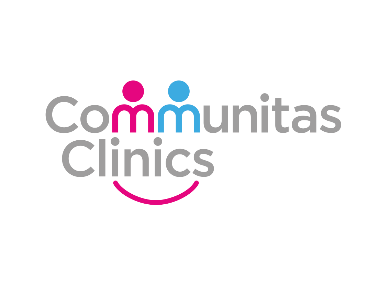 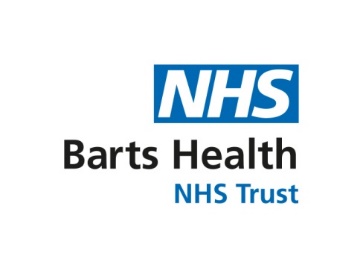 Primary care management Guideline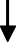 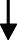 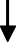 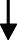 Acute Nose Bleed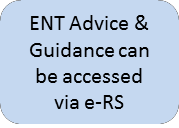 